Our firm is part of elite author team for XpertHR, an online resource which helps the HR professional comply with employment and labor law at the municipal, state and federal levels. For a limited time, our valued clients and associates are entitled to a 20% subscription discount*. For a demonstration, free trial or to subscribe, call or email XpertHR and request to speak with an account representative and mention offer code [CODE]. Phone: 1-855-973-7847    Email: inquiries@xperthr.com   Website: www.xperthr.comIn Partnership with: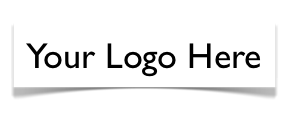 